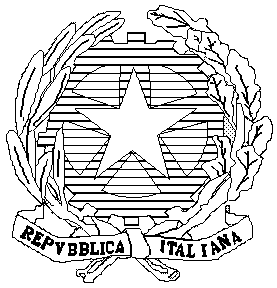 ISTITUTO SCOLASTICO COMPRENSIVO STATALE “E. VITTORINI”Via Dusmet, 24 tel. e fax 095529545 - SAN PIETRO CLARENZA (CT) C.F. 93067830872 - codice min. istituto CTIC85300T E mail ctic85300T@istruzione.itCONSEGNE  PER LA RIUNIONE DI LUNEDI’ 22  E MARTEDI’ 23:DIPARTIMENTO VERTICALE/ CURRICOLO VERTICALEDIPARTIMENTO VERTICALEIndividuare per  S.Clarenza un docente di scuola dell’infanzia,  un docente di scuola secondaria di primo grado.Per la primaria viene ad essere la Zappalà in quanto formata dal corso sulle indicazioni Nazionali Indviduare per Campo rotondo un docente di scuola dell’infanzia, un docente di scuola primaria. Per la scuola secondaria di I grado viene individuata la  docente Licandro Daniela in quanto formata dal corso sulle indicazioni Nazionali.Tali individuazioni serviranno per costituire al Collegio docenti la formazione del DIPARTIMENTO VERTICALE    CURRICOLO VERTICALE deve essere elaborato agganciandosi ai tre ordini di scuola  si devono  prevedere  competenze in uscita comuni anche se con percorsi diversi tali TRAGUARDI sono prescrittivi in quanto rientrano nel diritto di quell’alunno ad avere quelle competenze.Le competenze sono due : una legata alle discipline e una legata alla cittadinanzaal centro  c’ è il profilo dello studentela didattica deve essere elaborata per competenze interdisciplinari  e per compiti realiprogettare UDAgli obiettivi di apprendimento (campi del sapere, conoscenze e abilità) devono essere organizzati in nuclei tematici